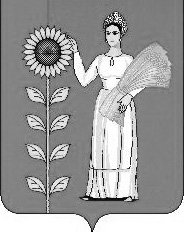 СОВЕТ ДЕПУТАТОВ СЕЛЬСКОГО ПОСЕЛЕНИЯТИХВИНСКИЙ СЕЛЬСОВЕТДобринского муниципального района Липецкой областиРоссийской Федерации56-я сессия VсозываР Е Ш Е Н И Е29.10.2019 г.                           д.Большая Плавица                     № 206– рс   О признании утратившими силу некоторых решенийВ связи с приведением нормативных актов сельского поселения в соответствии действующему законодательству Российской Федерации, руководствуясь Уставом сельского поселения  Тихвинский сельсовет,  Совет депутатов сельского поселения Тихвинский сельсовет РЕШИЛ:1. Признать утратившим силу следующие решения Совета депутатов сельского поселения:	 - решение № 104-рс от 07.08.2012 года «Об утверждении схемы теплоснабжения д.Аничково сельского поселения Тихвинский сельсовет»;	- решение № 105-рс от 07.08.2012 года «Об утверждении схемы теплоснабжения д.Малая Плавица сельского поселения Тихвинский сельсовет»;	- решение №106-рс от 07.08.2012 года «Об утверждении схемы теплоснабжения д.Алексеевка сельского поселения Тихвинский сельсовет»;    - решение №107-рс от 07.08.2012 года «Об утверждении схемы теплоснабжения д.Русаново сельского поселения Тихвинский сельсовет»;   - решение №108-рс от 07.08.2012 года «Об утверждении схемы теплоснабжения с.Тихвинка  сельского поселения Тихвинский сельсовет»;   - решение №109-рс от 07.08.2012 года «Об утверждении схемы теплоснабжения д.Петровка сельского поселения Тихвинский сельсовет»;   - решение №110-рс от 07.08.2012 года «Об утверждении схемы теплоснабжения д.Покровка  сельского поселения Тихвинский сельсовет»;   - решение №111-рс от 07.08.2012 года «Об утверждении схемы теплоснабжения д.Никольское 2-е  сельского поселения Тихвинский сельсовет»;    - решение №112-рс от 07.08.2012 года «Об утверждении схемы теплоснабжения д.Андреевка  сельского поселения Тихвинский сельсовет»;    - решение №113-рс от 07.08.2012 года «Об утверждении схемы теплоснабжения с.Боровское  сельского поселения Тихвинский сельсовет»;    - решение №114-рс от 07.08.2012 года «Об утверждении схемы теплоснабжения д.Большая Плавица  сельского поселения Тихвинский сельсовет».	2. Настоящее решение вступает в силу со дня  его официального обнародования.Председатель Совета депутатовсельского поселенияТихвинский сельсовет                                                А.Г.Кондратов